РезюмеДвадцать седьмое собрание Консультативной группы по развитию электросвязи (КГРЭ) прошло 23 ноября 2020 года под председательством г-жи Роксаны Макэлвейн Веббер. В собрании приняли участие 169 человек от 50 Государств-Членов и 15 Членов Сектора МСЭ-D. Целью собрания было рассмотрение отчетов, подготовленных тремя рабочими группами КГРЭ, созданными в июне 2020 года для подготовки к предстоящей Всемирной конференции МСЭ по развитию электросвязи (ВКРЭ) и повышения эффективности ее работы: Рабочей группой по подготовке ВКРЭ (РГ-Подг-КГРЭ); Рабочей группой по Стратегическому и Оперативному планам (РГ-СОП-КГРЭ); и Рабочей группой по Резолюциям, Декларации и тематическим приоритетам (РГ-РДТП-КГРЭ). Обобщенные результаты деятельности этих групп помогают формировать повестку дня Сектора развития МСЭ (МСЭ-D) в области глобального развития электросвязи на 2022−2025 годы и подготавливают основу для дальнейшего совершенствования работы ВКРЭ и МСЭ-D, которая будет оказывать большее воздействие во всем мире.КГРЭ рассмотрела заключительный отчет и рекомендации, представленные РГ-Подг-КГРЭ, над которыми велась работа в течение предшествующих девяти месяцев в рамках подготовки к ВКРЭ-21. Отчет охватывал темы, подготовительный процесс и организацию конференции, включая содержание, тематические сегменты и заинтересованные стороны. КГРЭ также рассмотрела промежуточные отчеты РГ-СОП-КГРЭ и РГ-РДТП-КГРЭ.КГРЭ единогласно одобрила общую тему "Подключение тех, кто не подключен, для достижения устойчивого развития" для Всемирной конференции по развитию электросвязи (ВКРЭ-21), которую планируется провести в Аддис-Абебе, Эфиопия, 8−19 ноября 2021 года. Для актуализации этой темы, в соответствии с предложением РГ-Подг-КГРЭ, КГРЭ рекомендует Директору определить сбалансированный состав новых заинтересованных сторон, включить в него тех, кто ищет и предлагает решения, и включить их в повестку дня ВКРЭ, которая теперь должна включать в себя групповые дискуссии высокого уровня, круглые столы и тематические обсуждения по связанным с развитием темам, а не регулярные общеполитические заявления, которые делаются в начале конференции. КГРЭ призывает Директора и ее команду активно и широко пропагандировать конференцию среди всех заинтересованных сторон и рекомендует использовать межрегиональные собрания для содействия деятельности по подготовке конференции.К вопросу повестки дня ВКРЭ также относится рекомендация, представленная РГ-СОП-КГРЭ и поддержанная КГРЭ, которая заключается в том, что КГРЭ будет рассматривать, прорабатывать и одобрять раздел МСЭ-D в Стратегическом плане МСЭ в рамках подготовки к сессиям Совета и Полномочной конференции, вместо того, чтобы заниматься этой деятельностью на ВКРЭ-21. КГРЭ также отметила значительный объем работы, проделанный РГ-РДТП-КГРЭ, деятельность которой по Резолюциям, темам, исследуемым вопросам и Декларации теперь выйдет на первый план, поскольку члены МСЭ приступают к подготовке к ВКРЭ на национальном уровне. КГРЭ подчеркнула важность участия в деятельности группы, которая проведет свое следующее собрание 21 января 2021 года.С учетом того, что МСЭ-D решительно начинает подготовку к ВКРЭ-21, КГРЭ предлагает Директору БРЭ рассмотреть советы и рекомендации, упомянутые в этом отчете, и действовать в соответствии с ними.Ниже приводится краткое изложение обсуждений и более подробная информация об итогах собрания.1	Начало собрания и основные моменты1.1	На пути в Аддис-АбебуДиректор Бюро развития электросвязи МСЭ (БРЭ) г-жа Дорин Богдан-Мартин приветствовала участников и поблагодарила их за активную работу во всех трех рабочих группах КГРЭ с целью ориентации ВКРЭ-21 на развитие и поиск решений проблем, с которыми сталкиваются страны в процессе цифровой трансформации, а также в усилиях по подключению 3,6 миллиарда человек, не имеющих доступа к интернету.Директор проинформировала участников о программе "На пути в Аддис-Абебу", начало которой было положено 9 ноября 2020 года подписанием соглашения с принимающей страной между МСЭ и Эфиопией. По этому случаю был представлен логотип конференции. Было также объявлено о новой молодежной инициативе под названием "Поколение подключений: один клик до будущего", направленной на расширение участия молодежи в подготовке к Глобальному молодежному саммиту, который планируется провести 6−7 ноября 2021 года. Директор призвала всех членов МСЭ-D агитировать молодежь принять активное участие в процессе подготовки к ВКРЭ и в работе самой конференции. "На пути в Аддис-Абебу" – это серия мероприятий, организованных для активизации деятельности по подготовке ВКРЭ-21.Ссылаясь на саммит лидеров "Группы двадцати", который состоялся 21−22 ноября 2020 года незадолго до этого собрания КГРЭ, Директор подчеркнула, что "во время этой пандемии наше сообщество ИКТ продемонстрировало гибкость и адаптивность. Уверена, что мы сможем сделать лучше, чем было, или делать лучше, чем ранее планировалось, опираясь на руководящий принцип, согласно которому "чтобы никто не был забыт" значит никого не оставить без соединения. 3,6 миллиарда человек рассчитывают на нас".1.2	Краткое сообщение от Эфиопии, принимающей страны ВКРЭ-21КГРЭ с удовлетворением отметила, что правительство Эфиопии уже возложило функции председателя ВКРЭ-21 на Его Превосходительство д-ра Ахмедина Мохаммеда, государственного министра инноваций и технологий Эфиопии. Правительство создало три основных группы: национальный комитет, в состав которого вошли представители различных правительственных органов и неправительственных организаций, включая частный сектор, руководящий комитет и подкомитет, в который также вошли представители правительственных структур, частного сектора и соответствующих учреждений для обеспечения высокого уровня подготовки к ВКРЭ-21. Сообщив об этой новости, делегат от Эфиопии подчеркнул приверженность страны обеспечению успеха ВКРЭ-21.1.3	На пути к двухсегментной конференцииПредседатель КГРЭ г-жа Роксана Макэлвейн Веббер (Соединенные Штаты Америки) от имени членов и всех участников поблагодарила БРЭ за проделанную большую работу. "Принимая во внимание текущую плодотворную работу, естественно, нет ничего удивительного для тех из нас, кому посчастливилось работать в этой передовой отрасли, что осуществляемая нами деятельность признана "Группой двадцати" имеющей важнейшее значение для всего мира", – заявила Председатель. Она поблагодарила Эфиопию за все усилия, направленные на обеспечение проведения ВКРЭ-21 в стране. "Мы уверены, что это будет замечательное мероприятие, и благодарим вас за вашу работу по принятию конференции меньше, чем через год".Затем Председатель КГРЭ сообщила о работе, проделанной членами, чтобы превратить ВКРЭ в действенную, основанную на решениях, ориентированную на развитие, увлекательную и инновационную конференцию, которая будет проходить в рамках двух сегментов.Одним из них является административный сегмент, который будет заключаться в представлении членами своих идей, мнений, проблем, потребностей и историй успеха в рамках вкладов в работу конференции; в Резолюциях, содержащих поручения БРЭ в отношении приоритетов и желаемых действий и мероприятий; в привлечении новых заинтересованных сторон; и в сосредоточении внимания на молодежи, уязвимых и маргинализированных сообществах, развивающихся странах и наименее развитых странах в частности.Второй сегмент – сегмент развития, в рамках которого деятельность, ранее осуществлявшаяся "на полях" ВКРЭ, включена в повестку дня конференции, с тем чтобы деятельность, ориентированная на развитие, не велась "в кулуарах", а находилась в центре внимания конференции. Это, указала Председатель КГРЭ, полностью соответствует Уставу и Конвенции МСЭ.Благодаря этим двум сегментам у членов есть возможность получить от ВКРЭ согласованные, единые результаты, которые действительно предоставят решения и итоги, которыми все могут гордиться.Председатель поблагодарила членов Бюро КГРЭ за их работу в течение последних восьми месяцев и 17 собраний и представила их участникам. В состав Бюро КГРЭ входят председатели и заместители председателей 1-й и 2-й Исследовательских комиссий МСЭ-D, а также по два заместителя Председателя от каждого из шести регионов МСЭ-D.−	Африканский регион: г-н Кристофер Кемей (Кения), г-н Абдулкарим Олойеде (Нигерия)−	Регион Северной и Южной Америки: г-н Николас Караваски (Аргентина) и, как показано ниже, недавно назначенный г-н Нил Чеко Валера (Доминиканская Республика).−	Регион арабских государств: г-н Аль-Ансари Альмашакбех (Иордания), г-н Тарик Аламри (Саудовская Аравия)−	Азиатско-Тихоокеанский регион: г-н Кишор Бабу Йеррабалла (Индия), г-н Нгуен Куен (Вьетнам)−	Содружество Независимых Государств (СНГ): г-н Арсений Плосский (Российская Федерация), г-жа Айчурок Маралбек кызы (Кыргызская Республика)−	Европейский регион: г-н Вим Рулленс (Нидерланды) и г-жа Бланка Гонсалес (Испания)−	Председатель 1-й Исследовательской комиссии: г-жа Регина-Флер Ассуму-Бессу (Кот-д'Ивуар)−	Председатель 2-й Исследовательской комиссии: д-р Ахмад Реза Шарафат (Исламская Республика Иран).2	Назначение нового заместителя Председателя КГРЭ на вакантную должностьКГРЭ выразила признательность покидающей свой пост заместителю Председателя КГРЭ г-же Ампаро Аранго (Доминиканская Республика) и назначила путем (виртуальной) аккламации г-на Нила Чеко Валеру на пост заместителя Председателя КГРЭ.3	Отчеты рабочих групп КГРЭ3.1	Утверждение КГРЭ отчета и рекомендаций по подготовке ВКРЭПредседатель РГ-Подг-КГРЭ г-н Сантьяго Рейес-Борда (Канада) представил заключительный отчет и рекомендации группы, которые содержатся в Документе TDAG-20/3/5. Представляя отчет, г-н Рейес-Борда отметил, что на всех собраниях члены группы подчеркивали, что ВКРЭ должна быть конференцией, ориентированной на практические действия, обеспечивающей интерактивный диалог между заинтересованными сторонами, направленной на выработку общего понимания существующих барьеров и продвижение эффективных, устойчивых и инновационных решений для расширения значимых возможностей установления соединений для всех во всем мире.Г-н Рейес-Борда подчеркнул общий консенсус по рекомендациям, достигнутый рабочей группой и приведенный в докладе, и отметил два вопроса, по которым не было достигнуто консенсуса и которые должны быть решены КГРЭ при рассмотрении заключительного отчета группы. Один вопрос заключался в определении темы конференции; другой – в том, следует ли ограничить участие в межрегиональных подготовительных собраниях (МПС), и если да, то каким образом. Г-н Рейес-Борда сообщил, что РГ-Подг-КГРЭ почти достигла консенсуса по теме "Подключение тех, кто не подключен, для достижения устойчивого развития". Однако от одного из Государств-Членов поступило альтернативное предложение: "Устойчивость ИКТ для лучшего будущего".3.1.1	ОбсуждениеКГРЭ рассмотрела и одобрила содержащиеся в отчете Рабочей группы вопросы, по которым был достигнут консенсус, а также обсудила отдельные вопросы и достигла консенсуса по ним, о чем говорится ниже.Тема для ВКРЭ-21: Подключение тех, кто не подключен, для достижения устойчивого развитияКГРЭ единогласно утвердила "Подключение тех, кто не подключен, для достижения устойчивого развития" в качестве общей темы для ВКРЭ-21. Некоторые из убедительных аргументов в пользу этой темы заключались в том, что Цели в области устойчивого развития (ЦУР) находятся в центре международной повестки дня в области развития и являются настоятельным призывом к действию для всех стран и всех заинтересованных сторон. Кроме того, пандемия COVID-19 продемонстрировала исключительную важность установления соединений. Принимая во внимание, что 3,6 миллиарда человек все еще не подключены, предстоит проделать огромную работу для выполнения этой грандиозной задачи.Другое мнение заключалось в том, что "подключение тех, кто не подключен" является старым лозунгом и что для будущих поколений необходима новая тема, например: "Устойчивость ИКТ для лучшего будущего". Были также предложены темы "Цифровая трансформация для ЦУР" или " Цифровая трансформация в интересах развития". КГРЭ отметила, что последние две темы были предложены исследовательскими комиссиями МСЭ-D в качестве первоначальных предложений по этой теме в Декларации ВКРЭ. Эти предложения в настоящее время обсуждаются в рамках РГ-РТДП-КГРЭ, которая завершит свою работу в апреле 2021 года.Для того чтобы учесть мнения, высказанные по теме конференции, КГРЭ решила, что РГ-РТДП-КГРЭ могла бы рассмотреть вопрос о включении других перспективных предложений в тематические приоритеты МСЭ-D на следующий четырехлетний цикл или их отражении, в случае необходимости, в качестве возможных концепций в Декларации.Сегмент развитияУтвердив рекомендации группы по сегменту развития, КГРЭ решила, что тематические сегменты во время конференции должны отражать тематические приоритеты МСЭ-В на период 2018−2021 годов и могут включать другие идеи и приоритеты, которые могут поступить от региональных групп или от РГ-РДТП-КГРЭ, которая в настоящее время обсуждает тематические приоритеты МСЭ-D на следующий цикл. На практике БРЭ будет отслеживать ведущиеся обсуждения, результаты которых будут представлены на утверждение КГРЭ в мае 2021 года.Межрегиональные подготовительные собрания (МПС)КГРЭ отметила, что МСЭ-D впервые использует МПС в рамках процесса подготовки к ВКРЭ. КГРЭ с признательностью отметила документ, представленный Соединенными Штатами Америки, в котором указывается, что прошлый опыт других Секторов МСЭ свидетельствует о том, что МПС, открытые для всех членов, являются ценной частью подготовительного процесса.КГРЭ обсудила вопрос об участии в межрегиональных подготовительных собраниях и достигла консенсуса по этому вопросу: МПС будут открыты для всех членов МСЭ-D, и каждая региональная организация электросвязи (РОЭ) будет решать, кто будет представлять регион. Выступающие могут, к примеру, включать представителей правительственных структур, регуляторных и директивных органов, гражданского общества, академических кругов, сообщества технических экспертов по вопросам интернета, молодежи, организаций по проблематике гендерного равенства и других.КГРЭ выразила глубокую благодарность всем председателям рабочих групп, и в частности г-ну Рейес-Борде за этот заключительный отчет, который отражает его неустанные усилия, огромную работу, проделанную за столь короткий период времени, а также за проявленные им дипломатичность и настойчивость.3.2	Рабочая группа по Стратегическому и Оперативному планамКГРЭ с удовлетворением приняла к сведению отчет о ходе работы РГ-СОП-КГРЭ, которую возглавляет г-жа Бланка Гонсалес (Испания) при содействии г-на Кристофера Кемея (Кения) и г-на Вима Ралленса (Нидерланды). Отчет, который содержится в Документе TDAG-20/3/3, был представлен Председателем группы г-жой Гонсалес. РГ-СОП-КГРЭ провела два собрания и получила один вклад от группы стран – Мексики, Канады и Соединенных Штатов Америки. Г-жа Гонсалес сообщила, что ее группа одобрила предложение этих стран возложить на КГРЭ задачу формирования раздела МСЭ-D в общем Стратегическом плане МСЭ, тем самым сняв эту задачу с ВКРЭ. Тем не менее, чтобы это произошло, отметила она, необходимо будет пересмотреть Резолюцию 1 (Пересм. Буэнос-Айрес, 2017 г.) и Резолюцию 24 (Пересм. Дубай, 2014 г.) ВКРЭ.КГРЭ утвердила эти предложенные изменения, включая пересмотр этих Резолюций, признав, что это даст больше времени для подготовки раздела МСЭ-D в общем Стратегическом плане МСЭ, создав условия для формирования единого подхода МСЭ при подготовке Стратегического плана всего Союза в Рабочей группе Совета, а также и улучшит увязку с планом действий ВКРЭ. РГ-СОП-КГРЭ уже направила заявления о взаимодействии двум другим рабочим группам КГРЭ, и они приветствовали это предложение, поступившее от группы стран.В частности, участникам КГРЭ настоятельно рекомендуется рассмотреть представленный в качестве информационного документа БРЭ рабочий процесс Стратегического плана МСЭ и следовать ему, поскольку в нем уточняются сроки подачи предложений членами по разделу МСЭ-D в Стратегическом плане МСЭ, а также приведены этапы и основные предельные сроки представления вкладов.3.3	Рабочая группа по Резолюциям, Декларации и тематическим приоритетам ВКРЭ КГРЭ с признательностью приняла к сведению отчет о ходе работы РГ-РДТП-КГРЭ, представленный ее председателем д-ром Ахмадом Шарафатом (Исламская Республика Иран). Отчет содержится в Документе TDAG-20/34(Rev.1) и охватывает деятельность группы на сегодняшний день, и уже включает мнения для информации и соображения по Вопросам исследовательских комиссий, Резолюциям, темам и Декларации, высказанные участниками исследовательских комиссий МСЭ-D, а также подробное сопоставление Резолюций, содержащее историческую информацию и основу для распределения на тематические блоки. Поскольку члены МСЭ начинают подготовку к ВКРЭ, председатель КГРЭ призвала участников ознакомиться с этим отчетом о проделанной работе и воспользоваться представленным большим объемом полезной информации, которая поможет всем делегациям подготовиться к ВКРЭ-21. В связи с этим д-р Шарафат отметил предстоящий график участия в деятельности РГ-РДТП-КГРЭ, которая планирует провести три собрания до завершения своей работы: 21 января, 4 марта и 9 апреля 2021 года. РГ-РДТП-КГРЭ представит свой заключительный отчет и предложения на собрании КГРЭ, запланированном на май 2021 года.Председатель РГ-Подг-КГРЭ добавил, что он направит заявление о взаимодействии в адрес РГ-РДТП-КГРЭ, содержащее отчет и рекомендации группы, с тем чтобы содействовать обеспечению согласованности между Декларацией и темой конференции.4	Любые другие вопросы4.1	Глобальный молодежный саммит "Поколение подключений"Секретариат БРЭ представил Глобальный молодежный саммит "Поколение подключений", который пройдет 6−7 ноября 2021 года в преддверии ВКРЭ-21 в штаб-квартире Африканского союза в Аддис-Абебе, Эфиопия.Как указано в концептуальной записке, молодежь составляет сегодня самую многочисленную группу населения в мире – около 1,8 миллиарда человек во всем мире, и почти 90 процентов из них проживают в развивающихся странах. В начале 2021 года начнется процесс консультаций с молодыми людьми, в ходе которого представители молодежи совместно обсудят и определят направление деятельности БРЭ в вопросах целей, содержания и формата Глобального молодежного саммита "Поколение подключений".4.2	Инструменты для оказания помощи членам в подготовке предложений для ВКРЭ-21Секретариат БРЭ объявил, что инструмент "Интерфейс предложений для конференций" (CPI) в настоящее время обновляется с целью включения в него основных текстов МСЭ-D для оказания помощи членам в подготовке своих предложений для ВКРЭ-21. Ограниченная версия CPI будет доступна с 30 ноября 2020 года и позволит членам загрузить надлежащим образом отформатированные файлы MS Word, содержащие существующие тексты (Резолюции, Рекомендации и Вопросы исследовательских комиссий) на шести официальных языках Союза. На данном этапе представление предложений с использованием этого инструмента невозможно. Ожидается, что полная версия CPI станет доступна 30 июня 2021 года.5	Памяти г-на Абдулайе ДембелеВ начале собрания Директор БРЭ объявила минуту молчания и призвала участников отдать дань уважения только что ушедшему из жизни важному члену семьи МСЭ г-ну Абдулайе Дембеле. Для многих участников г-н Абдулайе Дембеле был другом, прекрасным коллегой, известным экспертом и заместителем Докладчика по Вопросу 7/1 о доступе к услугам электросвязи/ИКТ для лиц с ограниченными возможностями и других лиц с особыми потребностями. Он был также уважаемым делегатом из Мали, который внес огромный вклад в деятельность МСЭ по проблематике лиц с ограниченными возможностями и в течение многих лет поддерживал ее.Председатель КГРЭ и все выступившие делегации присоединились к Директору и выразили свои глубокие соболезнования семье и близким г-на Абдулайе Дембеле и делегации Мали. Он обладал большой проницательностью и прекрасной памятью и был неустанным защитником лиц с ограниченными возможностями и лиц с особыми потребностями. Это большая потеря для обеих исследовательских комиссий МСЭ-D, поскольку он весьма энергично отслеживал работу по всем Вопросам. Его будут помнить благодаря его выдающейся работе и достижениям.______________Консультативная группа по развитию электросвязи (КГРЭ)27-е собрание, виртуальное, 23 ноября 2020 года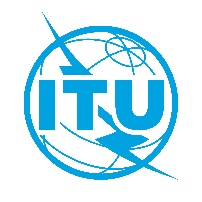 Документ TDAG-20/3/7-R3 декабря 2020 годаОригинал: английскийПредседатель Консультативной группы по развитию электросвязи (КГРЭ)Председатель Консультативной группы по развитию электросвязи (КГРЭ)ОТЧЕТ о двадцать седьмом собрании 
Консультативной группы по развитию электросвязиОТЧЕТ о двадцать седьмом собрании 
Консультативной группы по развитию электросвязи